Zeměpis 7. třída – úkoly na týden 16. - 20. 31. Dokonči v pracovním sešitě po stranu 352. Za minulý týden byste měli mít vypsala další významná města Pardubického kraje.	Pokud nemáte, tak vypište z učebnice str. 47  stačí jméno města a čím je významné	(např. Litomyšl – zámek, rodiště hudebního skladatele B. Smetany)3. Nová látka – Kraj Vysočina – učebnice strany 48 – 49, PS 36-374. koukněte na videa o Kraji Vysočina: https://www.youtube.com/watch?v=1voWVcPcI-g					https://www.youtube.com/watch?v=dXwbYX67Nuo 5. zde máte zápis: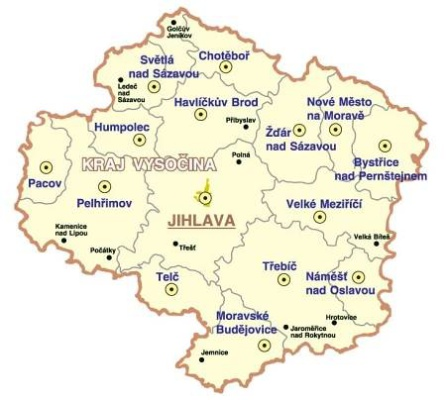 KRAJ VYSOČINA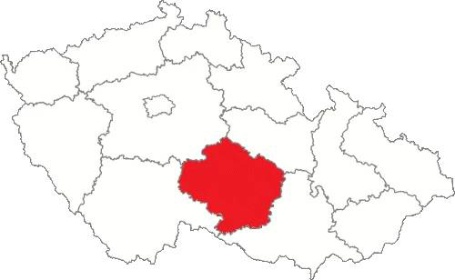 - krajské město je Jihlava – sídlo krajského úřadu- leží na pomezí Čech a Moravy- hory – Českomoravská vrchovina- většina území je odlesněna, půda není příliš úrodná- podnebí – chladnější, drsnější- vodstvo – na Českomoravské vrchovině pramení řeky – SVRATKA, SÁZAVA, JIHLAVA- zemědělství – pěstování brambor, řepka olejka, chov prasat- města:JIHLAVA – strojírenská výroba – součástky do aut	- textilní výrobaŽDÁR NAD SÁZAVOU- těžké strojírenstvíHAVLÍČKŮV BRODTŘEBÍČ- zachovalá židovská čtvrť, nedaleko jsou DUKOVANY (napiš, co je v Dukovanech_______________________________)PELHŘIMOV- Brána Vysočiny, historické městoTELČ – historické město, památka UNESCONOVÉ MĚSTO N. M.  -výroba lyží- dálnice Praha - Brno – D1Jakékoliv dotazy, prosím pište na email: monikakarnikova@seznam.cz